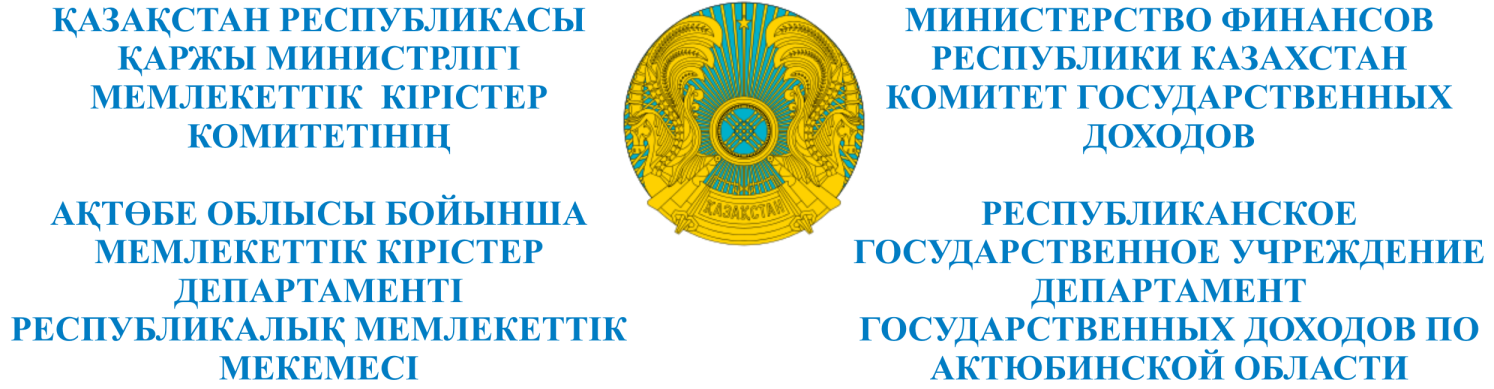 _________________________________________________________________________________        БҰЙРЫҚ                                                                                       ПРИКАЗ           «____»_______________201___ж                                                                              №________                      Ақтөбе қаласы                                                                                                   город Актобе      Банкроттық басқарушыны міндетінен босату туралы«Оңалту және банкроттық туралы» Қазақстан Республикасының 2014 жылғы 7 наурыздағы Заңының 12-бабы, 10-тармағы, 3- тармақшасына сәйкес, БҰЙЫРАМЫН:«Кызыл Каин Мамыт» жауапкершілігі шектеулі серіктестігінің, БСН 990740003668 банкроттық басқарушысы Бауыржан Серикович Кумискалиев  банкроттық басқарушы міндетінен босатылсын.Банкроттық басқарушы Бауыржан Серикович Кумискалиев борышкердің құрылтайшы, қаржы және оның мүлкіне құқық белгілейтін құжаттарын, барлық мүліктерін (активтерін), сондай-ақ борышкердің мөртаңбасын қайта тағайындалған банкроттық басқарушысына үш жұмыс күнінен кешіктірмей (бар боған жағдайда) тапсырсын.«Банкроттық басқарушы тағайындау туралы» Қазақстан Республикасы Қаржы министрлігі Ақтөбе облысы бойынша Мемлекеттік кірістер департаментінің 2016 жылғы 7 қыркүйектегі №467 бұйрығының күші жойылсын. Осы бұйрықтың орындалуын бақылау Берешектермен жұмыс басқармасының басшы міндетін атқарушы Нуржан Ерболатович Костыровқа жүктелсін. 	Негіздеме: «Кызыл Каин Мамыт» жауапкершілігі шектеулі серіктестігінің 2016 жылғы 1 маусымдағы кредиторлар жиналысының хаттамалық шешімі. Басшы                                                                                        Т. Мамаев_________________________________________________________________________________        БҰЙРЫҚ                                                                                       ПРИКАЗ           «____»_______________201___ж                                                                              №________                      Ақтөбе қаласы                                                                                                   город Актобе      № исх: 269   от: 07.06.2017Об отстранении банкротного управляющего В соответствии с пп.3 п.10 ст.12 Закона Республики Казахстан  от 7 марта 2014 года «О реабилитации и банкротстве», ПРИКАЗЫВАЮ:1. Освободить банкротного управляющего Кумискалиева Бауыржана Сериковича от обязанностей банкротного управляющего товарищества с ограниченной ответственностью «Кызыл Каин Мамыт», БИН 930940000411.  2. Поручить банкротному управляющему Кумискалиеву Бауыржану Сериковичу в срок не позднее трех рабочих дней передать (при наличии) все документы должника, включая учредительные, финансовые и правоустанавливающие документы на его имущество, все имущество (активы) должника, а также печать должника вновь назначенному банкротному управляющему. Признать утратившим силу приказ  Департамента государственных доходов по Актюбинской области Министерства финансов Республики Казахстан от 7 сентября 2016 года №467 «О назначении банкротного управляющего». 4. Контроль за исполнением настоящего приказа возложить на исполняющего обязанности руководителя Управления по работе с задолженностью Костырова Нуржана Ерболатовича.Основание: протокольное решение собрания кредиторов товарищества с ограниченной ответственностью «Кызыл Каин Мамыт»  от 1 июня  2017 года.Басшы                                                                                        Т. Мамаев№ исх: 269   от: 07.06.2017